PERJANJIAN KINERJA PERUBAHANTAHUN 2020Dalam rangka mewujudkan manajemen pemerintahan  yang efektif, transparan dan akuntabel serta berorientasi pada hasil, kami yang bertanda tangan dibawah ini :Nama		: DONI RAHMAN, S. Pd. IJabatan	: Camat Padang PanjangTimurSelanjutnya disebut Pihak PertamaNama		: FADLY AMRAN, BBAJabatan	: Walikota Padang PanjangSelaku atasan Pihak Pertama, selanjutnya disebut PihakKeduaPihak pertama berjanji akan mewujudkan target kinerja yang seharusnya sesuai lampiran perjanjian ini, dalam rangka mencapai target kinerja jangka menengah seperti yang telah ditetapkan dalam dokumen perencanaan. Keberhasilan dan Kegagalan pencapaian kinerja tersebut menjadi tanggung jawab kami.Pihak kedua akan melakukan supervisi yang diperlukan serta akan melakukan evaluasi terhadap capaian kinerja dari perjanjian ini dan mengambil tindakan yang diperlukan dalam rangka pemberian penghargaan dan sanksi.       Padang Panjang,25 Nopember 2020PERJANJIAN KINERJA PERUBAHAN TAHUN 2020Dalam rangka mewujudkan menajemen pemerintahan yang efektif,transparan dan akuntabel serta berorientasi pada hasil,kami yang bertanda tangan dibawah ini ;N a m a 		: ZULFA GUSTI,SEJabatan 		: Kasi Pelayanan Kecamatan Padang Panjang TimurSelanjutnya disebut Pihak PertamaN a m a 		: DONI RAHMAN,S.Pd.IJabatan 		: Camat Padang Panjang TimurSelaku Atasan  Pihak Pertama,selanjutnya disebut Pihak KeduaPihak pertama berjanji akan mewujudkan target kinerja yang seharusnya sesuai lampiran perjanjian ini, dalam rangka mencapai target kinerja jangka menengah seperti yang telah ditetapkan dalam dokumen perencenaan .Kebehasilan dan kegagaln pencapaian target kinerjatersebut menjadi tangung jawab kami.Pihak kedua akan melakukan supervisi yang diperlukan serta akan melakukan evaluasi terhadap capaian kinerja dari perjanjian ini dan mengambil tindakan yang diperlukan dalam rangka pemberian penghargaan dan sanksi.Padang Panjang,     25 Nopember  2020                   Pihak Kedua                                                                               Pihak Pertama  CAMAT PADANG PANJANG TIMUR                                            KEPALA SEKSI PELAYANAN                             KOTA PADANG PANJANG TIMUR	                               KECAMATAN PADANG PANJANG TIMUR       DONI RAHMAN,S.Pd.I                                                                     ZULFA GUSTI,SE NIP.19780720 200604 1 012                                                   NIP. 19660830 200604 2 001 LAMPIRAN PERJANJIAN KINERJA PERUBAHAN ESELON IV TAHUN 2020KEPALA SEKSI PELAYANAN KECAMATAN PADANG PANJANG TIMURKOTA PADANG PANJANGPadang Panjang, 25Nopember 2020Diketahui ; CAMAT PADANG PANJANG TIMUR                               KEPALA SEKSI PELAYANANKOTA PADANG PANJANG                                KECAMATA PADANG PANJANG TIMUR			             DONI RAHMAN,S.Pd.I		                                      ZULFA GUSTI,SE     NIP.19780720 200604 1 012                                          NIP.19660830 200604 2 001LAMPIRAN PERJANJIAN KINERJA PERUBAHAN ESELON IV TAHUN 2020KEPALA SEKSI PEMBERDAYAAN MASYARAKATKECAMATAN PADANG PANJANG TIMUR KOTA PADANG PANJANG          Padang Panjang, 25Nopember 2020PERJANJIAN KINERJA PERUBAHAN TAHUN 2020	Dalam rangka mewujudkan manajemen pemerintahan yang efektif, transparan dan akuntabel serta berorientasi padahasil, kami yang bertanda tangan dibawah ini :Nama		:	YUSMARNI,S.Sn,M.SnJabatan		:	Kasi Pemberdayaan Masyarakat Kecamatan Padang Panjang TimurSelanjutnya disebut PihakPertama.Nama		:	DONI RAHMAN, S.Pd.IJabatan		:	Camat Padang PanjangTimurSelaku Atasan Pihak Pertama, selanjutnya disebut PihakKedua.Pihak Pertama berjanji akan mewujudkan target kinerja yang seharusnya sesuai lampiran perjanjian ini, dalam rangka mencapai target kinerja jangka menengah seperti yang telah ditetapkan dalam dokumen perencanaan. Keberhasilan dan kegagalan pencapaian target kinerja tersebut menjadi tanggung jawab kami.Pihak Kedua akan melakukan supervisi yang diperlukan serta akan melakukan evaluasi terhadap capaian kinerja dari perjanjian ini dan mengambil tindakan yang diperlukan dalam rangka pemberian penghargaan dan sanksi.PERJANJIAN KINERJA PERUBAHAN TAHUN 2020	Dalam rangka mewujudkan manajemen pemerintahan yang efektif, transparan dan akuntabel serta berorientasi pada hasil, kami yang bertanda tangan dibawah ini :Nama		:	YUDELFIJabatan		:	Kasi Tata Pemerintahan, Trantibum Kecamatan Padang Panjang TimurSelanjutnya disebut Pihak Pertama.Nama		:	DONI RAHMAN, S.Pd.IJabatan		:	Camat Padang Panjang TimurSelaku Atasan  Pihak Pertama, selanjutnya disebut Pihak Kedua.Pihak Pertama berjanji akan mewujudkan target kinerja yang seharusnya sesuai lampiran perjanjian ini, dalam rangka mencapai target kinerja jangka menengah seperti yang telah ditetapkan dalam dokumen perencanaan. Keberhasilan dan kegagalan pencapaian target kinerja tersebut menjadi tanggung jawab kami.Pihak Kedua akan melakukan supervisi yang diperlukan serta akan melakukan evaluasi terhadap capaian kinerja dari perjanjian ini dan mengambil tindakan yang diperlukan dalam rangka pemberian penghargaan dan sanksi.LAMPIRAN PERJANJIAN KINERJA PERUBAHAN ESELON IV TAHUN 2020KEPALA SEKSI TATA PEMERINTAHAN, KETENTRAMAN DAN KETERTIBAN UMUMKECAMATAN PADANG PANJANG TIMUR KOTA PADANG PANJANGPERJANJIAN KINERJA PERUBAHAN TAHUN 2020Dalam rangka mewujudkan manajemen pemerintahan  yang efektif, transparan dan akuntabilitas serta berorientasi pada hasil, kami yang bertanda tangan dibawah ini :N   a   m   a		: BUDIMANJ a b a t a n 		: Kasi Sosial Kecamatan Padang PanjangTimurSelanjutnya disebut PihakPertamaN   a   m   a		: DONI RAHMAN,S.Pd.IJ a b a t a n 		: Camat Padang Panjang TimurSelaku Atasan PihakPertama, selanjutnya disebut PihakKeduaPihak Pertama berjanji akan mewujudkan target kinerja yang seharusny asesuai lampiran perjanjian ini, dalam rangka mencari target kinerja jangka menengah seperti yang telah ditetapkan dalam dokumen perencanaan. Keberhasilan dan kegagalan pencapaian target kinerja tersebut menjadi tanggung jawab kami.Pihak Kedua akan melakukan supervisi yang diperlukan sertaakan melakukan evaluasi terhadap capaian kinerja dan perjanjian ini dan mengambil tindakan yang diperlukan dalam rangka pemberian penghargaan dan sanksi.Padang Panjang, 25Nopember 2020LAMPIRAN PERJANJIAN KINERJA PERUBAHAN ESELON IVTAHUN 2020KOTA PADANG PANJANG                                                                                                     Padang Panjang, 25 Nopember 2020PERJANJIAN KINERJA PERUBAHAN TAHUN 2020Dalam rangka mewujudkan menajemen pemerintahan yang efektif,transparan dan akuntabel serta berorientasi pada hasil,kami yang bertanda tangan dibawah ini ;N a m a 		: GUSRIAL, S.SosJabatan 		: Sekretaris Camat Padang Panjang TimurSelanjutnya disebut Pihak PertamaN a m a 		: DONI RAHMAN,S.Pd.IJabatan 		: Camat Padang Panjang TimurSelaku Atasan  Pihak Pertama,selanjutnya disebut Pihak KeduaPihak pertama berjanji akan mewujudkan target kinerja yang seharusnya sesuai lampiran perjanjian ini, dalam rangka mencapai target kinerja jangka menengah seperti yang telah ditetapkan dalam dokumen perencenaan .Kebehasilan dan kegagaln pencapaian target kinerjatersebut menjadi tangung jawab kami.Pihak kedua akan melakukan supervisi yang diperlukan serta akan melakukan evaluasi terhadap capaian kinerja dari perjanjian ini dan mengambil tindakan yang diperlukan dalam rangka pemberian penghargaan dan sanksi.Padang Panjang,     25 Nopember  2020Pihak Kedua                                                                               Pihak PertamaCAMAT PADANG PANJANG TIMUR                                            SEKRETARIS CAMAT                             KOTA PADANG PANJANG TIMUR	                               KECAMATAN PADANG PANJANG TIMURDONI RAHMAN,S.Pd.I                                                                     GUSRIAL, S.SosNIP.19780720 200604 1 012                                                   NIP. 196610051989031007LAMPIRAN PERJANJIAN KINERJA PERUBAHAN ESELON IV TAHUN 2020SEKRETARIS CAMATKECAMATAN PADANG PANJANG TIMURKOTA PADANG PANJANGPadang Panjang, 25 Nopember 2020Diketahui ; CAMAT PADANG PANJANG TIMUR                                               SEKRETARIS CAMATKOTA PADANG PANJANG                                    KECAMATA PADANG PANJANG TIMUR			             DONI RAHMAN,S.Pd.I		                                      GUSRIAL, S.Sos     NIP.19780720 200604 1 012                                          NIP. 196610051989031007PERJANJIAN KINERJA PERUBAHAN TAHUN 2020Dalam rangka mewujudkan menajemen pemerintahan yang efektif,transparan dan akuntabel serta berorientasi pada hasil,kami yang bertanda tangan dibawah ini ;N a m a 		: NOFAWATI, SEJabatan 		: Kepala Sub Bagian Umum dan Kepegawaian Kecamatan Padang Panjang TimurSelanjutnya disebut Pihak PertamaN a m a 		: DONI RAHMAN,S.Pd.IJabatan 		: Camat Padang Panjang TimurSelaku Atasan  Pihak Pertama,selanjutnya disebut Pihak KeduaPihak pertama berjanji akan mewujudkan target kinerja yang seharusnya sesuai lampiran perjanjian ini, dalam rangka mencapai target kinerja jangka menengah seperti yang telah ditetapkan dalam dokumen perencenaan .Kebehasilan dan kegagaln pencapaian target kinerjatersebut menjadi tangung jawab kami.Pihak kedua akan melakukan supervisi yang diperlukan serta akan melakukan evaluasi terhadap capaian kinerja dari perjanjian ini dan mengambil tindakan yang diperlukan dalam rangka pemberian penghargaan dan sanksi.Padang Panjang,     25 Nopember  2020Pihak Kedua                                                                               Pihak PertamaCAMAT PADANG PANJANG TIMUR                                            KASUBAG UMUM KEPEGAWAIAN                             KOTA PADANG PANJANG TIMUR	                               KECAMATAN PADANG PANJANG TIMURDONI RAHMAN,S.Pd.I                                                                     NOFAWATI, SENIP.19780720 200604 1 012                                                   NIP. 196811112002122004LAMPIRAN PERJANJIAN KINERJA PERUBAHAN ESELON IV TAHUN 2020KEPALA SUB BAGIAN UMUM DAN KEPEGAWAIANKECAMATAN PADANG PANJANG TIMURKOTA PADANG PANJANGPadang Panjang, 25 Nopember 2020Diketahui ; CAMAT PADANG PANJANG TIMUR                                 KASUBAG UMUM KEPEGAWAIANKOTA PADANG PANJANG                                    KECAMATA PADANG PANJANG TIMUR			             DONI RAHMAN,S.Pd.I		                                        NOFAWATI, SE     NIP.19780720 200604 1 012                                          NIP. 196811112002122004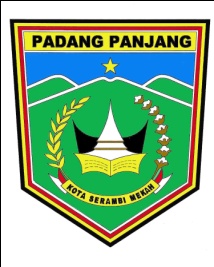 PEMERINTAH KOTA PADANG PANJANGKECAMATAN PADANG PANJANG TIMURJalan H. Sumanik No.1 Telp. (0752) 82894Padang Panjang, 27124            Pihak KeduaWalikota Padang Panjang      FADLI AMRAN,BBAPihak PertamaCamat Padang Panjang TimurDONI RAHMAN, S. Pd. INIP. 19780720 200604 1 012LAMPIRAN PERJANJIAN KINERJA PERUBAHAN TAHUN 2020KECAMATAN PADANG PANJANG TIMURKOTA PADANG PANJANGPadang Panjang , 25 Nopember 2020LAMPIRAN PERJANJIAN KINERJA PERUBAHAN TAHUN 2020KECAMATAN PADANG PANJANG TIMURKOTA PADANG PANJANGPadang Panjang , 25 Nopember 2020           Pihak KeduaWalikota Padang Panjang FADLI AMRAN,BBAPihakPertamaCamat Padang Panjang TimurDONI RAHMAN, S. Pd.NIP. 19780720 200604 1 012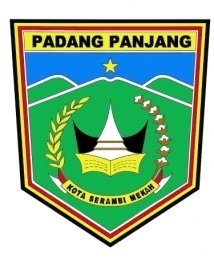 PEMERINTAH KOTA PADANG PANJANGKECAMATAN PADANG PANJANG TIMURJalan H. Sumanik No.1 Telp. (0752) 82894Padang Panjang 27174NoSARARAN KEGIATANINDIKATOR KINERJA TARGETTARGETNoSARARAN KEGIATANINDIKATOR KINERJA SEBELUMSESUDAH1Kegiatan Operasional Sistim Informasi  Pelayanan Publik 1.Cakupan Penye      Lenggaraan Pe   Merintahan Ke   camatan2.Terlaksananya    Pelayanan yang      Optimal1 kali  1 kaliNoPROGRAMANGGARANANGGARANKETERANGANNoPROGRAMSEBELUMSESUDAHKETERANGAN1Program Penyelenggaraan Pemerintahan Kecamatan/KelurahanKegiatan : Operasional Sistim Informasi Pelayanan PublikRp.29.270.000,-Rp.41.520.000,-NOSASARAN KEGIATANINDIKATOR KINERJATARGETSEBELUMSESUDAH1Meningkatnya Pemberdayaan Masyarakat Kecamatan/KelurahanTerlaksananya Pembinaan dan Lombakader Dasawisma100 %100 %2Meningkatkan partisipasi dan pemberdayaan masyarakat Kecamatan/KelurahanTerlaksananya musrenbang kecamatan100 %100 %3Meningkatkan peranan lembaga kemasyarakatan dalam pembangunanTerlaksananya Lomba Pemberdayaan Masyarakat  Kelurahan Berprestasi dan (BBGRM )100 %100%4Meningkatkan peranan perempuan dalam mengisi pembangunanTerwujudnya partisipas iperempuan dalam kegiatan pembangunan dan terlaksananya kegiatan PKK100 %100%5Terjalinnya koordinasi antara lembaga Kelurahan dan KecamatanTerlaksananya kegiatan DPC LPM di Kecamatan100 %100%6Peningkatan Partsipasi dan Pemberdayaan Masyarakat Kecamatan/KelurahanTerlaksananya Pemberdayaan Posyantek100 %100 %7Tingkat Partisipasi MasyarakatTerlaksananya pemberdayaan masyarakat dalam pembangunan sarana dan prasarana Kelurahan100 %100 %8Terwujudnya Partsipasi Masyarakat dan Pemberdayaan MasyarakatTerlaksananyapemberdayaanmasyarakat di Kelurahan100 %100 %NOPROGRAMANGGARANANGGARANNOPROGRAMSEBELUMSESUDAH1.Peningkatan Partisipasi dan Pemberdayaan Masyarakat Kecamatan/KelurahanKegiatan : Pembinaan dan Penyelenggaraan Kegiatan DasawismaRp.24.510.000,-Rp. 76.040.000,-2.Peningkatan Partisipasi dan Pemberdayaan Masyarakat Kecamatan/KelurahanKegiatan : Penyelenggaraan Musrenbang KecamatanRp.30.410.000,-Rp. 45.560.000,-3.Peningkatan Partisipasi dan Pemberdayaan Masyarakat Kecamatan/KelurahanKegiatan : Fasilitasi Penyelenggaraan Lomba Pemberdayaan MasyarakatRp.36.900.000,-Rp. 14.800.000,-4.Peningkatan Partisipasi dan Pemberdayaan Masyarakat Kecamatan/KelurahanKegiatan : Pemberdayaan Kesejahteraan KeluargaRp.97.523.000,-Rp. 83.923.000,-5.Peningkatan Pemberdayaan Kelembagaan Masyarakat Kecamatan/KelurahanKegiatan : Pemberdayaan Lembaga Organisasi Masyarakat Kelurahan/Pedesaaan melalui Kegiatan Lembaga Pemberdayaan Masyarakat (LPM)Rp.16.423.000,-Rp. 16.423.000,-6.Peningkatan Pemberdayaan Kelembagaan Masyarakat Kecamatan/KelurahanKegiatan : Pemberdayaan Posyantek KecamatanRp.32.100.000,-Rp. 32.100.000,-                                 Camat  Padang PanjangTimur                                            Kota Padang Panjang                                          DONI RAHMAN, S.Pd.I                                     NIP. 19780720 2006041 012KepalaSeksiPemberdayaanMasyarakatKecamatan Padang PanjangTimurYUSMARNI,S.Sn,M.SnNIP. 19640304 199303 2 004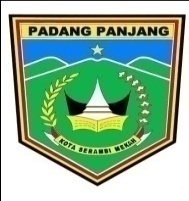 PEMERINTAH KOTA PADANG PANJANGKECAMATAN PADANG PANJANG TIMURJalan H. Sumanik No.1 Telp. (0752) 82894Padang Panjang, 27124PihakKeduaCamat Padang PanjangTimurKota Padang PanjangDONI RAHMAN, S.Pd.INIP. 19780720 200604 1 012Padang Panjang, 25Nopember 2020PihakPertamaKasi Pemberdayaan MasyarakatKecamatan Padang PanjangTimurYUSMARNI,S.SN,M.SnNIP. 19640304 199303 2 004PEMERINTAH KOTA PADANG PANJANGKECAMATAN PADANG PANJANG TIMURJalan H. Sumanik No.1 Telp. (0752) 82894Padang Panjang, 27124Pihak KeduaCamat Padang Panjang TimurDONI RAHMAN, S.Pd.INIP. 19780720 200604 1 012Padang Panjang, 25Nopember 2020Pihak PertamaKasi Tata Pemerintahan dan TrantibumYUDELFINIP. 19661005 198903 1 007NOSASARANINDIKATOR KINERJATARGETTARGETNOSASARANINDIKATOR KINERJASEBELUMSESUDAH1Jumlah Forum Komunikasi dan Koordinasi Kedinasan Camat tentang masalah Kamtibmas di Kecamatan yang dilaksanakanTerlaksananya Forum Komunikasi dan Koordinasi Kedinasan Camat tentang masalah Kamtibmas di Kecamatan4 kali pertemuan4 kali pertemuan2Jumlah kerjasama dengan aparat keamanan dalam teknik pencegahan kejahatan yang dilakukanTerlaksananya kerjasama dengan aparat kecamatan dalam teknik penanggulangan kejahatanFKPM Kecamatan dan KelurahanFKPM Kecamatan dan Kelurahan3Jumlah peringatan HUT RI dan HUT Kota yang dilaksanakanTerlaksananya kegiatan dalam rangka peringatan HUT RI dan HUT Kota tingkat kecamatan2 Kegiatan1 KegiatanNOPROGRAMANGGARANANGGARANKETERANGANNOPROGRAMSEBELUMSESUDAH1Program Penyelenggaraan Pemerintahan Kecamatan/KelurahanKegiatan : Forum  Koordinasi dan Diskusi Pimpinan tentang masalah kedinasan Kamtibmas di Kecamatan Rp.12.000.000,-Rp. 12.000.000,-2Program Penyelenggaraan Pemerintahan Kecamatan/KelurahanKegiatan : Peningkatan kerjasama dengan aparat keamanan dalam teknik pencegahan kejahatan  Rp. 13.134.000,-Rp. 5.000.000,-PihakKeduaCamat Padang Panjang TimurDONI RAHMAN, S.Pd.INIP. 19780720 200604 1 012Padang Panjang, 25Nopember 2020PihakPertamaKepala Seksi Tata Pemerintahan TrantibumKecamatan Padang Panjang TimurYUDELFINIP. 19661231 199002 1 005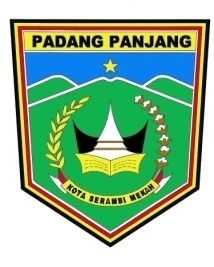 PEMERINTAH KOTA PADANG PANJANGKECAMATAN PADANG PANJANG TIMURJalan H. Sumanik No.1 Telp. (0752) 82894PADANG PANJANG, 27125PihakKeduaCamat Padang PanjangTimurDONI RAHMAN , S.PD.INIP.19780720200604 1 012PihakPertamaKasiSosialKecamatan Padang PanjangTimurBUDIMANNIP. 19650628 198903 1 009NOSASARAN STRATEGISINDIKATOR KINERJATARGETTARGETNOSASARAN STRATEGISINDIKATOR KINERJASEBELUMSESUDAH1.PembinaandanPenyelenggaraanKegiatanPosyandu-Meningkatnya peran kelembagaan masyarakat Kecamatan/Kelurahan- Terlaksananya pembinaan dan lomba kader Posyandu tingkat Kecamatan3 Pemenang3 Pemenang2.Pemberdayaan Lembaga Organisasi Masyarakat Kelurahan melalui kegiatan Karang Taruna- Meningkatnya peran kelembagaan masyarakat Kecamatan/Kelurahan- Terlaksananya pembinaan Karang Taruna Kelurahan se Kecamatan Padang Panjang Timur1 Kelompok1 Kelompok3.Lomba Pendamping KUBE-FM- Terlaksananya Lomba KUBE dan Pendamping KUBE di Kecamatan- Penentuan KUBE dan Pendamping KUBE terbaik3 Pemenang3 Pemenang4.Peningkatan Kerukunan dan kehidupan Beragama- Terlaksananya kegiatan Tim Ramadhan tingkat Kecamatan dan  MTQ2 Kegiatan1 Kegiatan5.Kegiatan Pembinaan Usaha Kesehatan Sekolah ( UKS )Terlaksananya Usaha Kesehatan Sekolah1 kegiatan dan 3 pemenang1 Kegiatan6.Kegiatan Forum Komunikasi Kecamata nSehat (FKKS)- Terlaksananya  Forum Komunikasi Kecamatan Sehat (FKKS)1 Kegiatan1 Kegiatan7.Kegiatan Lomba HKG PKK KB KesTerlaksananya HKG PKK KB Kes Tingkat Kecamatan3 Pemenang3 PemenangPRORAMANGGARANANGGARANPRORAMSEBELUMSESUDAHI.Peningkatan Partisipasi dan Pemberdayaan Masyarakat Kecamatan/KelurahanKegiatan Pembinaan Penyelenggaraan Kegiatan PosyanduPemberdayaan Lembaga Organisasi Masyarakat Kelurahan Melalui Kegiatan Karang TarunaLomba Pendaping Kube FMPeningkatan Kerukunan dan Kehidupan BeragamaForum Komunikasi Kecamatan SehatPembinaan Usaha KesehatanSekolahKegiatanLomba HKG PKK KB KesRp.17.780.000,Rp.36.300.000,-Rp.9.800.000,-Rp. 230.352.000,-Rp. 19.850.000,-Rp. 32.776.000,-Rp. 28.210.000,-Rp.17.780.000,-Rp.11.557.000,-Rp. 0,-Rp. 217.112.000,-Rp. 15.650.000,-Rp. 500.000,-Rp. 28.210.000,-PihakKeduaCamat Padang PanjangTimurDONI RAHMAN , S.PD.INIP.19780720200604 1 012PihakPertamaKasiSosialKecamatan Padang PanjangTimurBUDIMANNIP.19650628 198903 1 009PEMERINTAH KOTA PADANG PANJANGKECAMATAN PADANG PANJANG TIMURJalan H. Sumanik No.1 Telp. (0752) 82894Padang Panjang 27174NoPROGRAMANGGARANANGGARANKETERANGANNoPROGRAMSEBELUMSESUDAHKETERANGAN1Program Pelayanan Administrasi PerkantoranRp. 1.172.011.200,-Rp.  919.875.000,-2Program Peningkatan Sarana dan Prasarana AparaturRp.    120.000.000,-Rp.  306.950.000,-3Program Penyelenggaraan Pemerintahan Kecamatan/KelurahanRp.    186.270.000,-Rp.    92.655.000,-4Program Peningkatan Partisipasi dan Pemberdayaan Masyarakat Kecamatan/KelurahanRp.    580.158.000,-Rp.   559.155.000,-PEMERINTAH KOTA PADANG PANJANGKECAMATAN PADANG PANJANG TIMURJalan H. Sumanik No.1 Telp. (0752) 82894Padang Panjang 27174NOSASARAN STRATEGISINDIKATOR KINERJATARGETTARGETNOSASARAN STRATEGISINDIKATOR KINERJASEBELUMSESUDAH1.Lancarnya pelaksanaan tugas perkantoran- Jumlah Kendaraan Dinas/Operasional yang dipelihara-  Luas Gedung Kantor yang dibersihkan dan jumlah THL yang tersedia-  Jumlah Makan Minum Rapat dan Pelaksanaan makan minum rapat-  Jumlah Perjalanan Dinas yang dilakukan-  Jumlah Tenaga Administrasi yang di pekerjakan-  Jumlah jenis Pendukung penyediaan jasa surat menyurat-  Jumlah Jenis komponen Instilasi Listrik penerangan Kantor yang disediakan11 unit970 M²3 org1 tahun1 tahun12 orang1 tahun1 tahun11 unit970 M²3 org1 tahun1 tahun12 orang1 tahun1 tahun2.- Terpenuhinya pengadaan kendaraan dinas - Terpeliharanya bangunan gedung kantor , peralatan dan perlengkapan kantor -  Jumlah kendaraan dinas yang diadakan- Jumlah  gedung kantor yang dipeliharaJumlah peraladan perlengkapan kantor yang dipelihara---1 tahun1 tahun9 unit1 tahun1 tahunNoPROGRAMANGGARANANGGARANKETERANGANNoPROGRAMSEBELUMSESUDAHKETERANGAN1Program Pelayanan Administrasi PerkantoranRp. 1.172.011.200,-Rp. 919.875.000,-2Program Peningkatan Sarana dan Prasarana AparaturRp.     120.000.000,-Rp.  306.950.000,-